Приложениек постановлению администрации Уссурийского городского округаот№Схема расположения границ публичного сервитута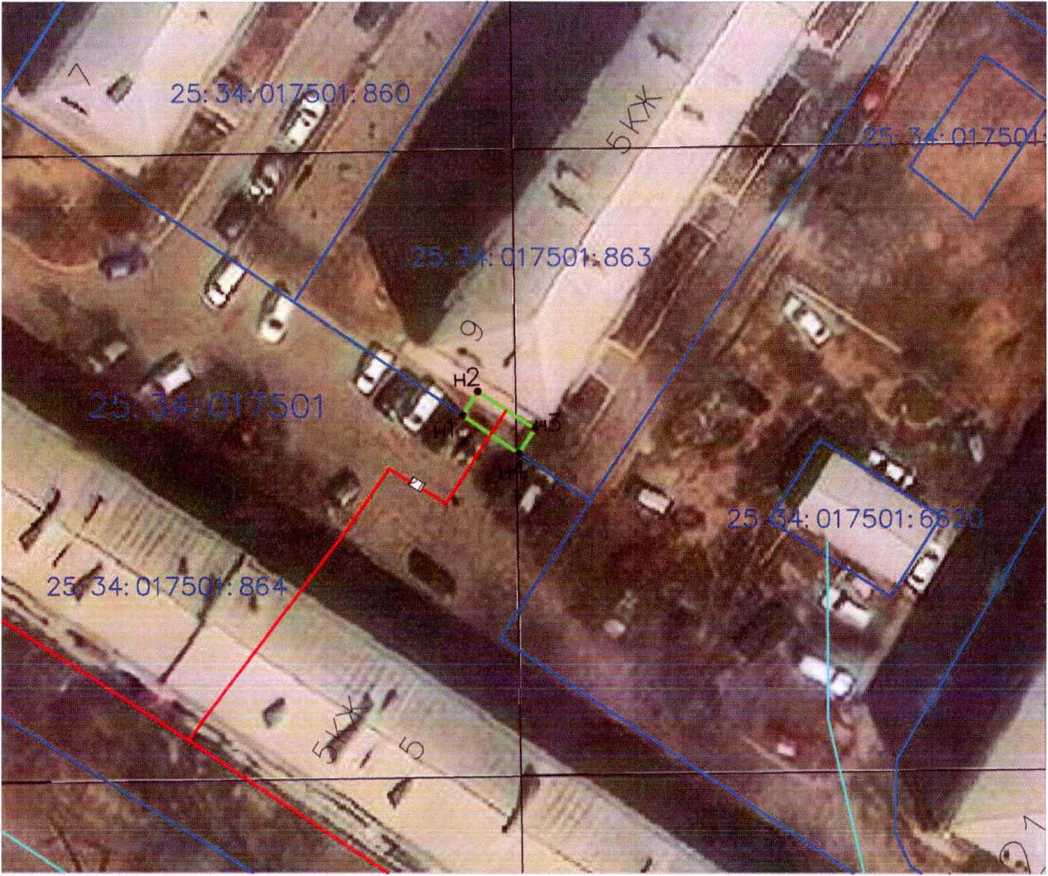 граница объекта капитального строительства с кадастровым номером по сведениям ЕГРН,граница действия публичного сервитута в границах земельного участка с кадастровым номером 25:34:017501:863,обозначение характерной точки границы публичного сервитута,обозначение номера кадастрового квартала,проектируемая тепловая сетьОписание границ публичного сервитутаМестоположение: Примерно в 0,5м по направлению на юго-запад относительно ориентира многоквартирный жилой дом, расположенный за пределами участка, адрес ориентира: Приморский край, г. Уссурийск, ул. Хмельницкого, д. 9.Система координат: МСК-25 зона 1Метод определения координат: Метод аналитический (М1 = 0,1 )№ п/пКоординаты, мКоординаты, м№ п/пXУУсловный номер земельного участка 25:34:017501:863:ЗУ(1)Условный номер земельного участка 25:34:017501:863:ЗУ(1)Условный номер земельного участка 25:34:017501:863:ЗУ(1)Площадь земельного участка 15 кв. мПлощадь земельного участка 15 кв. мПлощадь земельного участка 15 кв. мн1434100,421398462,86н2434102,481398464,20нЗ434099,221398469,24н4434097,071398467,84н1434100,411398462,86